GEOCUT 302Geological Cutting Machinefor sectioning of rock, ceramics, minerals, glass, concrete etc., with Z-axis cutting wheel positioning and table-feed cutting system, manual positioning of the specimen in X and Y axis, X-Y table bed and cross feed table for cutting of plane parallel sections, mechanical display of cutting thickness, twin T-slotted clamping table made of stainless steel,  bottom part as rugged alloy base casting, cutting  capacity up to 110/90 mm solid stock, for diamond wheels up to ø300/250mm,  6.4 HP compact cutting motor, electronic brake system, extraordinary access for easy handling with sliding door and side openings,  interlocking safety switch for sliding door, ability to connect directly city water or recirculating coolant tank. Ready  for operation. Without clamping devices, without recirculating cooling unit.
 Technical Specifications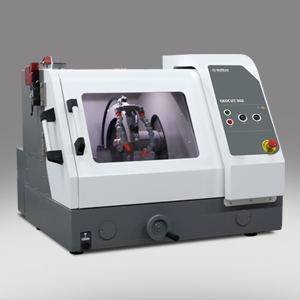 AccessoriesConsumablesOrder No14 04ModelGEOCUT 302Max. Wheel DiameterØ300 mmMax. Cutting Capacity, ØØ110 mmMax. Cutting Capacity, HxD#70x200 mmZ-Axis Travel, (mm)125Y-Axis Travel, (mm)220X-Axis Travel, (mm)95T-Table Dimension, (mm)(395+95)x275 T-Slot Dimension, (mm)12 mmCutting Motor Power (S1)4 kWWheel Speed, RPM2800Chop Cutting, Z- AxisManualTable Feed Cutting, Y-AxisManualParallel Cutting, X-AxisManualSize WxDxH, (cm)90x94x66.5Weight250 kgsAccessories for GEOCUT 302Accessories for GEOCUT 302GR 1945Recirculating coolant tank, stainless steel,55 lt. capacity, with pump, level indicator, hoses etc.YM 8813Fine filter sheets for ricirculation cooling tank(GR 1945), 10 pcs.GR 1681Cabinet for floor model - SRC 302/GEOCUT 302GR 1682FUMEFILTER Centrifugal Separator for SRC 302/GEOCUT 302Removes coolant mist for better illumination and viewing(To be ordered simultaneously together with the machine order)YM 8833Spare Filter Kit for FUMEFILTER (GR 1682)GR 0125Laser alignment unit(To be ordered simultaneously together with the machine order)GR 0991-01Flange Set with larger diameter, Ø100 mmGR 1397-00Water Filtering and Pressure Regulator System for city water inlet.Keeps the water pressure at the appropriate level and protects from sudden pressure spikes. Filtering out impurities in the water and prevents calcification.YM 3824-00 Spare Siliphos Cartridge Filter(for Water Filtering and Pressure Regulator System (GR 1397-00))Clamping Devices for GEOCUT 302Clamping Devices for GEOCUT 302GR 1811Quick Clamping Device for round petrographic specimensGR 1812Universal vise for large specimens, rocks, etc.15 05KKP 040 Vertical Clamping Device, with clamp. shoe, MCR 202/GEOCUT 302/GEOFORM 102Spare Part Kit for GEOCUT 302Spare Part Kit for GEOCUT 302GR 1997Recommended Set of Spare Parts, GEOCUT 302Diamond Cutting Discs for GEOCUT 302Diamond Cutting Discs for GEOCUT 302Diamond Cutting Discs for GEOCUT 302DIMOS19-252ø 250 Diamond Cut-off wheels for hard petrographic applications (Geocut)DIMOS19-302ø 300 Diamond Cut-off wheels for hard petrographic applications (Geocut)